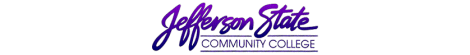 Goal Progress ReportGoal Progress ReportProgram:NURSING C-162Report period:Report period:2018-20192018-2019GoalsRequest & Justification/ResourcesGoal ProgressStrategies Implemented & Follow-upAttract, recruit, and retain quality full-time and part-time faculty, and support staff to meet the needs of the programHire permanent replacement FT faculty on all campuses as neededHire credentialed and experienced qualified PT faculty and staffPilot “Clinical Placement Coordinators” which were requested by members of the Advisory Committee.FT faculty (Terri Clifton) hired on the SC campus (Day) to replace Elizabeth FogleInterviewing to hire FT faculty to replace Leigh Kirkwood on the JCFT faculty (Amber Parker) hired on the JC to replace Audrey Norman (retired, March 2019)Allison Self PT faculty hired in the Pilot position as Clinical Coordinator on the SCPT Secretary hired for JC to replace Matthew Ashbury resigning.Currently there are 27 FT faculty teaching in the Nursing Education Program:JC – 7SC – 9EV – 4PC – 3CC – 3Remediation - 1The person hired in this position will work in NUR 113.  After Audrey retired, she agreed to work PT in NUR 113 until the position was filled Although Amber Parker was hired to replace Audrey in NUR 113, she was assigned to NUR 112 because Leigh Kirkwood resigned and there was a need for another faculty for the course and Amber was a better fit in NUR 112.There is one faculty assigned to coordinating clinical placements on each campus and this is acceptable to the hospital Education Coordinators.  Having one faculty from each campus cuts down on confusion. PT secretarial assistance has improved filing records and organizing the NEP.We currently utilize 50 -60 PT faculty each semester on four campuses.  Over 60% of the PT faculty have MSN or higher degrees in nursing.Faculty and students have access to technology and resources sufficient to achieve course and program outcomesPurchases requested for all four campuses to provide faculty and students access to technology and resources sufficient to achieve SLOs and program outcomesMost purchases have been received such as:Jefferson:Projector mounts will need to be updatedFaculty and staff (12) received new updated desktop computers 45 Tablets from grant funds (IT has to connect them)New office furnishing for faculty and staffSimulation and skills lab equipment updatedShelby: Day and EveningFaculty and staff (15) received new updated desktop computersSimulation and skills lab equipment updatedClanton:Faculty (3) received new updated desktop computersSimulation and skills lab equipment updatedEquipment and supplies have been received and requisitions are ongoing for equipment and supplies to equalize the simulation and skills labs on all campuses.Pell City faculty (3) received new updated desktop computers with the Opening of the New Nursing Wing (10/2017).Updated equipment, furnishings, renovations, and supplies have been added to the Strategic Plan 2019-2021.Physical facilities promote learningReplace furniture and renovate flooring in the GLBNursing classrooms in GLB were equipped with solar shades, new flip top tables and chairs, and wall   mounted whiteboards.  Faculty offices received new desks, chairs, and bookcases. 100% of students reported (per surveys) that classroom accommodations were adequate.  Requested more renovations for GLB on the Jefferson campus and some renovations for expansion of the simulation lab at Clanton.Faculty incorporates and develops new pedagogies that create and sustain dynamic learning environments.Financial support provided for all faculty to attend conferences, etc. to learn innovative teaching strategies and evaluation methods which will aid in achieving program outcomes100% of faculty participated in professional development.Some of the conference titles include:ASNA Convention 2019,Psychopharmacology: What You Need to Know Today about Psychiatric Medications,Alabama Sim Day-UAH,Nephrology Essential for the Advanced Practitioner,ACEN Evaluation Review Panel Meeting,Jefferson County District Congress of Christian Education, Master Teacher Experience, Nursing Education and Innovation Summit 2019,  FACES 2019, Center for Domestic Preparedness Training (CDP), ABN 2019 Next Generation NCLEX, ACCSHRMA Diversity Conference, Partnership Advisory Council @Capstone in Tuscaloosa, AL, World of Works @ BJCC, 2018 Lippincott Nursing Education Summit, ALN Conference, Disaster Training, ACCS Conference, ACAPNEP and Deans/Directors Meeting - ACCSLicense renewal with ABN requires 24 contact hours/2 years.  All faculty met the requirement to renew their license in December 2018.  Next renewal will be December 2020.Polled faculty and the Strategic Plan 2019-2021 include four requests for faculty to attend national conferences.Student learning outcomes are used to organize the curriculum, guide the delivery of instruction, direct learning activities, and evaluate student progress.Review the EPSLOs each semester and revise he evaluation of each competency as needed.80% of students will score 60 or > on the Kaplan Secure Predictor Exam.80% of students will score 60 or > on the Kaplan Diagnostic Exam.80% of students will score 60 or > on the Kaplan Diagnostic Exam.80% of students will score 60 or > on the Kaplan Predictor Exam.95% of students will achieve a passing satisfactory rating per each validation check-off in skills blitzThe revised SPE will outline a minimum of three (3) years of data for each component including a specific time frame or frequency of evaluation for each EPSLO.  All EPSLOs will be evaluated over a five years period.The SPE shows evaluations per the following schedule:Spring 2019:Spring 2019 Summer 2019:Summer 2019Summer 2019Faculty continues to collaborate on which measures are to be utilized to assess the student learning outcomes.  Currently, results from Kaplan proctored test and lab assignments are the measures being used to access student learning outcomes.Working with Kaplan to be more specific on the measurement of each competency included in the Kaplan Predictor and Diagnostic Exams.Practice learning environment supports the achievement of student learning outcomes and program outcomes.Initiate affiliate contracts in surrounding areas of St. Clair, Chilton, Shelby, and Jefferson counties.Requests for equipment and supplies for the simulation and skills labs are equalized on all four campusesGoals Achieved:Affiliation contracts renewed as needed.New contracts as follows:Columbiana Health and Rehabilitation CenterPell City Internal Family MedicinesCommunity of Hope health CenterM-Power MinistryThe NEP will continue to assess and obtain clinical sites as needed to provide diverse opportunities for students.Achieve program outcomes:Licensure pass rateProgram completionJob PlacementEvaluation findings are aggregated and trended by program option, location and date of completion; and are used to direct program decision-making for the maintenance and improvement of the student learning outcomes and the program outcomes.Goals Achieved:Licensure pass rateCalendar Year (Jan. – Dec. 2018)NCLEX report per ABN website95.9% NEP pass rate87.0% Alabama pass rate88.3% National pass rateProgram completion:Job Placement:Will continue the Kaplan Nurse Review at the end of the 5th semester.Kaplan is revising tests to reflect the new concept-based student learning outcomes.Continue to offer skills blitz, lunch and learn sessions, remediation course, open simulation labs, and other activities to bridge the gaps from one course to the next and to decrease attrition rates.Program Completion:Aggregate results – 219/504 (43%) completed the nursing program in less than or equal to 7 semesters (benchmark is 35%)Disaggregate results –Trending: More students are requesting the day program @ SC but re not completing the program.  The evening program continues to be highly sought out and has the next to the highest completion rate.  /students in the rural south are completing the program with highest completion rate.Continue to meet with Pre-Nursing Advisors.Continue to use emails, social media, phone calls, and word of mouth to obtain information regarding job placement.Submission date:  September 11, 2019Submission date:  September 11, 2019Submitted by:  Brenda O’Neal – Associate Dean of NursingSubmitted by:  Brenda O’Neal – Associate Dean of Nursing